Duntes iela 22, K-5, Rīga, LV-1005, tālr. 67501590, fakss 67501591, e-pasts pasts@spkc.gov.lv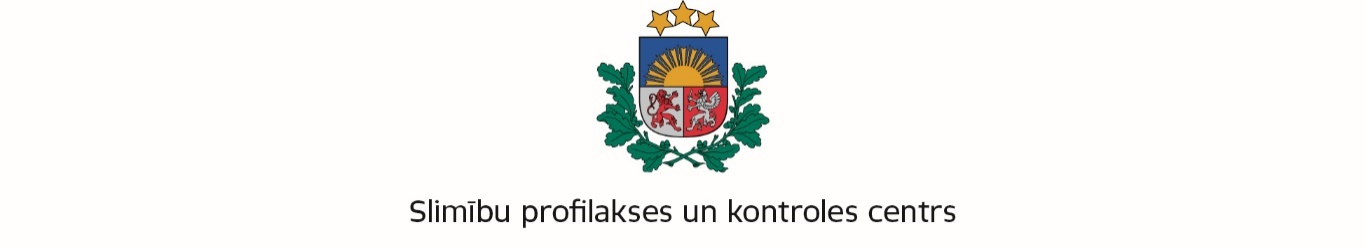 Rīgā Par vakcīnu pasūtījumu digitalizācijuSlimību profilakses un kontroles centrs (turpmāk – Centrs) informē, ka ir plānoti grozījumi Ministru Kabineta 2000. gada 26. septembra noteikumos Nr. 330 “Vakcinācijas noteikumi” (turpmāk – MK noteikumi), kas vakcinācijas iestādēm no 2024. gada 1. janvāra paredz:par valsts budžeta līdzekļiem iepirkto vakcīnu pasūtījumu veikt Vienotā veselības nozares elektroniskās informācijas sistēmā (turpmāk – E-veselības portāls);vakcinācijas fakta reģistrāciju veikt E-veselības portālā.Šo procesu digitalizācija samazinās papīra dokumentu apriti un noņems pienākumu atskaitīties par veiktajām potēm (MK noteikumu 3.pielikums), jo šos datus Centrs iegūs no E-veselības portāla. Veikt vakcīnu pasūtījumu un reģistrēt vakcinācijas faktu E-veselības portālā var jau tagad. Aicinām vakcinācijas iestādes no 2023. gada 1. decembra uzsākt visu par valsts budžeta līdzekļiem iepirkto vakcīnu gan bērnu, gan pieaugušo vakcinācijas nodrošināšanai pasūtījumu noformēšanu E-veselības portālā, to nedublējot MK noteikumu 3. pielikumā. Tas ļaus vakcinācijas iestādēm apgūt vakcīnu pasūtījumu risinājumu E-veselības portālā un pārliecināties, ka:visiem ar vakcināciju saistītajiem darbiniekiem ir iespēja veikt vakcīnu pasūtījumu E-veselības portālā;saprotamas visas praktiski veicamās darbības, pasūtot vakcīnas.Par pasūtījumu noformēšanu E-veselības portālā ir pieejami mācību materiāli Centra tīmekļa vietnē https://www.spkc.gov.lv/lv/vakcinacija#atbalsts-digitalizacijas-procesa. Sākot ar 2023. gada decembri, Centrs katru nedēļu tiešsaistes vidē (“MS Teams”) organizēs informatīvas stundas, kuru ietvaros vakcinācijas iestādēm būs iespēja praktiski iepazīties ar vakcīnu pasūtījumu iesniegšanas procesu un vakcinācijas fakta reģistrāciju E-veselības portālā, kā arī tiešsaistē uzdot jautājumus. Reģistrēties informatīvajām stundām ir iespējams Centra tīmekļa vietnē https://www.spkc.gov.lv/lv/vakcinacija sadaļā atbalsts digitalizācijas procesā, aizpildot īsu anketu.        Lūdzam izplatīt šo informāciju asociāciju biedriem un citiem ieinteresētajiem. Pateicamies par sadarbību!Direktore	Iveta GavareArmīns Kalniņšarmins.kalnins@spkc.gov.lvDatums skatāms laika zīmogā. Nr. 1-8.2/2023/1862Latvijas Ģimenes ārstu asociācija Latvijas Lauku ģimenes ārstu asociācijaPēc pievienotā sarakstaInformācijai:Nacionālais veselības dienests